Методические рекомендации для учащихсяо преодолении учебной неуспешности.1. Активно работай на уроке, внимательно слушай, отвечай на вопросы.2. Задавай вопросы, если чего–то не понял или с чем–то не согласен.3. Точно записывай, что задано по каждому предмету.4. Научись пользоваться словарями и справочниками. Выясняй значение незнакомых слов, находи нужные факты и объяснения.5. Если то, что проходили на уроке, показалось тебе трудным, повтори материал в тот же день, даже если следующий урок будет через несколько дней.6. Приступая к выполнению каждого задания, думай не только о том, что надо сделать, но и о том, как это можно сделать.7. В случае необходимости обращайся к взрослым.8. Между уроками делай небольшие перерывы.9. Сначала постарайся понять материал, а затем его запомнить.10. Прежде чем выполнять письменные задания, пойми и выучи правила, на которые оно направлено.11. При чтении параграфа учебника задавай себе вопросы: о чем или о ком говорится в этом тексте, что об этом говорится.12. Ищи связь каждого нового понятия, явления, о котором ты узнаешь, с тем, что ты уже знаешь.13. Если материал большой или очень трудный, разбей его на отдельные части и прорабатывай каждую часть в отдельности. Используй метод ключевых слов.17. Попробуй использовать при подготовке устных заданий метод «5 П»:   1П – просмотри текст;                                                                    2П – придумай к нему вопросы;  3П – пометь самые важные места;  4П – перескажи текст (используя ключевые слова);  5П – прочитай текст повторно.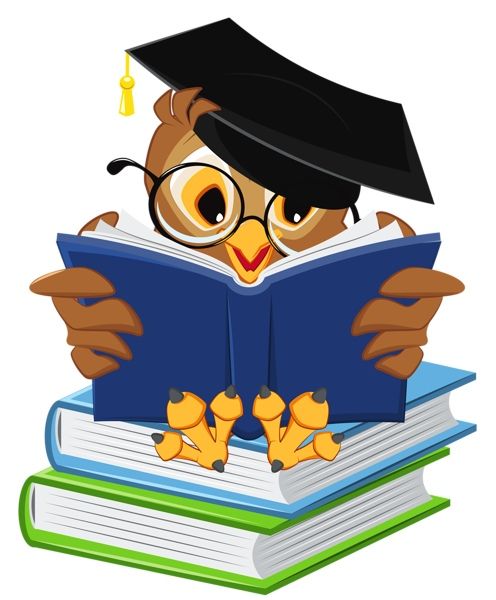 Такой метод позволяет сосредоточить внимание на самом важном втексте и способствует лучшему его запоминанию.14. Составляй план устного ответа. Секреты успеха на урокеПодготовь все необходимое для урока до звонка, положи на парту.Будьте внимательны на уроках.Не отвлекайся: сосредоточившись на задании, ты лучше его поймешь.Не выкрикивай с места, поднимай руку.Не разговаривай с соседом по парте.Не надейся списать, рассчитывай на себя.Подготавливай свой ответ.Соблюдай правила этикета.Сиди ровно, не вертись.Выключай мобильный телефон.Общие рекомендации к выполнению домашних заданийПроветри комнату.Разумно организуй свое рабочее место.Выполняй домашнее задание в одно и то же время.Проверь готовность рабочего места.Убери со стола все лишнее – то, что может отвлекать. Приготовь то, что нужно для выполнения первого задания.После того, как подготовишься к первому уроку, все убери и приготовь то, что нужно для выполнения, следующего и т.д.Приучись четко записывать домашнее задание в дневник.Во время подготовки не отвлекайтесь.Соблюдайте тишину.                                                                  Определи последовательность выполнения заданий.Постарайся самостоятельно разрешить все затруднения.  Постарайся вспомнить все правила.Проверь себя по учебнику.Между предметами делай перерыв.                  Проверь по расписанию, все ли ты выполнил.Убери свое рабочее место.Правила выполнения письменных заданий.Приведи в порядок рабочее место, приготовь необходимое.Прочти задание, подумай.Посмотри, какие правила следует применить.Работай не торопясь, но не слишком медленно.Не отвлекайся посторонними делами.Если не понимаешь смысла упражнения, то спроси у старших.Решение трудных частей задания пиши в черновик.Выполнив упражнение, проверь, аккуратно исправь ошибки, а в случае необходимости, перепиши.Правила приготовления устных заданий.Вспомни рассказанное учителем на уроке.Читай внимательно, запомни основное.Читай текст целиком, где надо, пользуйся рисунками, схемами, чертежами.Закрой книгу и мысленно представь части прочитанного, перескажи.Читай второй раз, обращай внимание на те места, которые забываются.Расскажи прочитанное вслух.Запоминается плохо, читай несколько раз вслух.